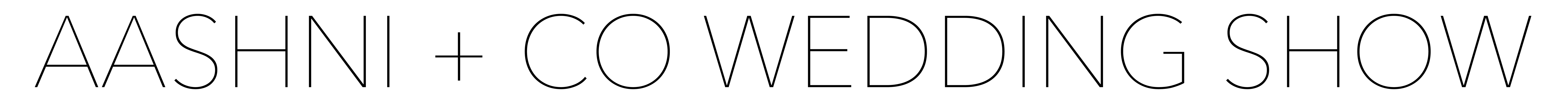 SOMERSET HOUSE21 JANUARY 2018APPLICATION FORMOrganisation NameAddressWebsiteContact Person and Tel noEmail AddressCountry of RegistrationCategory of Business(Clothing/Jewelry/Venue/Wedding Planner/Events/ Décor/ Florist/ Cake/ Caterer/Photogrpahy/ Videography/ Stationary/ Beauty/ Confectioners/ Favors and Gifts)Description of Product/ServiceAverage Price Point of Product/ServicePrevious participated shows